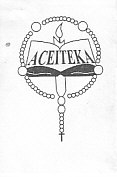 P245/2CHRISTIANRELIGIOUSEDUCATION(The New Testament)Paper 22 1/2 HoursJuly/August 2016ACEITEKA JOINT MOCK EXAMINATIONS 2016UGANDA ADANCED CERTIFICATE OF EDUCATIONCHRISTIAN RELIGIOUS EDUCATION (THE NEW TESTAMENT)Paper 22 Hours 30 MinutesINSTRUCTIONS TO CANDIDATES:Answer any four questionsAll questions carry equal marksAny additional question(s) answered will not be marked1.  a) Explain why it took long to compile the books of the New Testament.     b) Why did it become necessary to write the books of the New Testament?2.  How did Bible acquire the form it is in today?3.  a)  Explain the main contents of the prologue of Mark.     b) Discuss the significance of the prologue for Christians today.4.   a) Examine the significance 0f Jesus’ Baptism in Mark.      b) Why is baptism an important Christian practice?5.  How does the gospel of Mark show that the Kingdom of:      a) God has come?      b) God is a future reality?6.  a) Examine the authorship of the Gospel of John.      b) Discuss the objectives of the fourth gospel.7.   a) Account for the use of conversations in the Gospel of John.      b) Analyse the significance of the conversation between Jesus and Nicodemus in the John.8.   a) Justify the use of the “ I am” saying in John.      b) Discuss what Jesus meant by referring to himself as “I am the Good Shepherd”.9.   a) Account for Paul’s teaching on the concept of wisdom in the letter of the Corinthians.      b) Examine Paul’s teaching on wisdom in his letter to the Corinthians.10.  a) Why was Paul compelled to defend his Apostleship in the letter to the Galatians.       b) How did Paul defend his Apostleship?11.  a) Account for James’ teaching on wealth and poverty.      b) Analyse the lessons of James’ teaching on wealth and poverty to modern believers.12.  a) To what extent is Peter’s letter a letter on relationships?      b) Discuss the relevance of Peter’s letter for Christians today.*** ****   END   *** ***